NOASPEK YANG DINILAI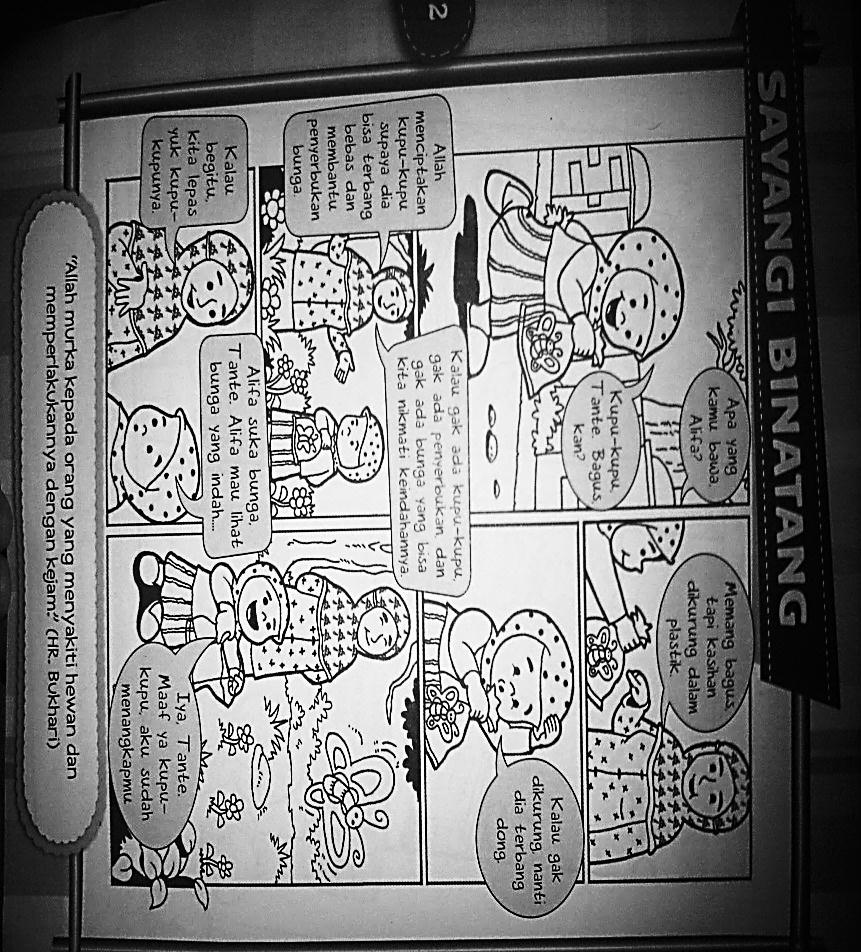 Tulislah dengan kalimat sederhana !1.2.3.   4.5.6.7.8.9.Ceritakanlah dengan kalimat sederhana cara menyayangi hewan!Jelaskan dengan kalimat sederhana mengapa kita perlu menyayangi hewan atau binatang !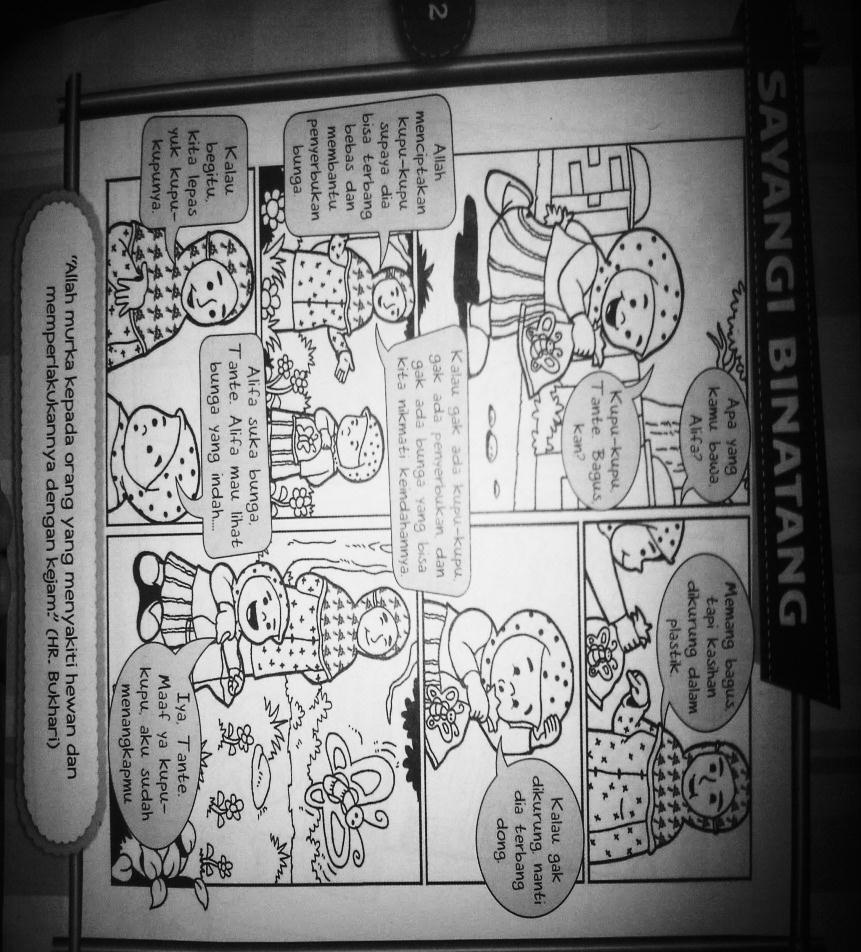 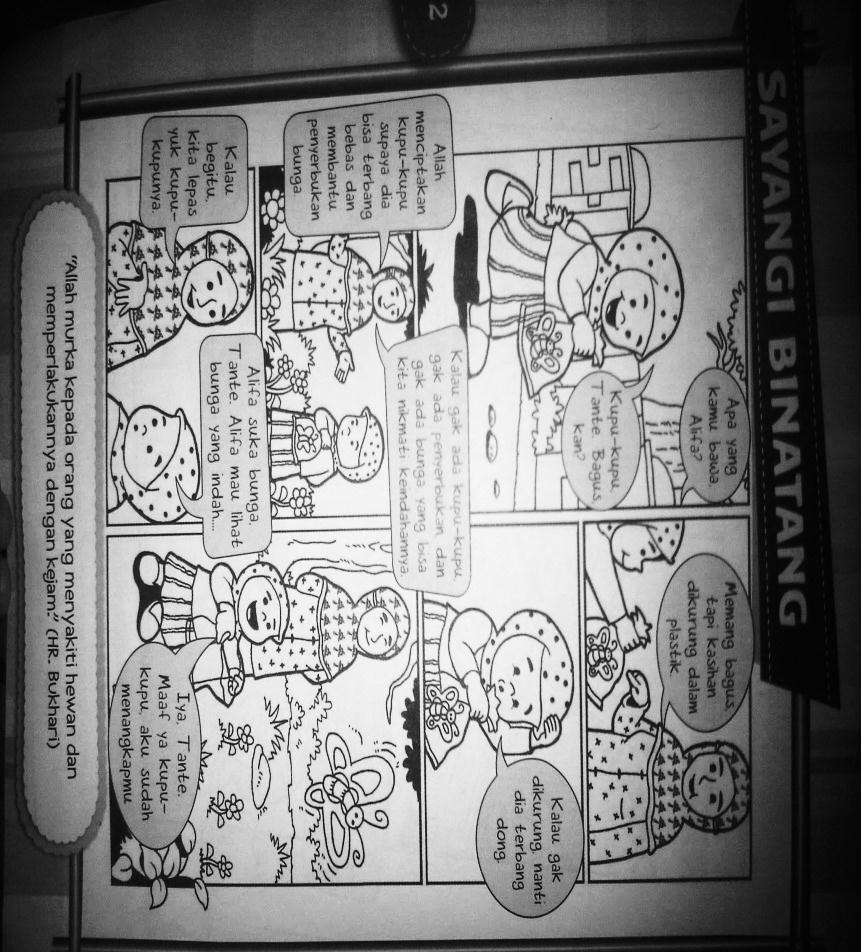                                   b.Tunjukkan manakah gambar di atas yang  menggambarkan perilaku alifa salah, mengapa  ?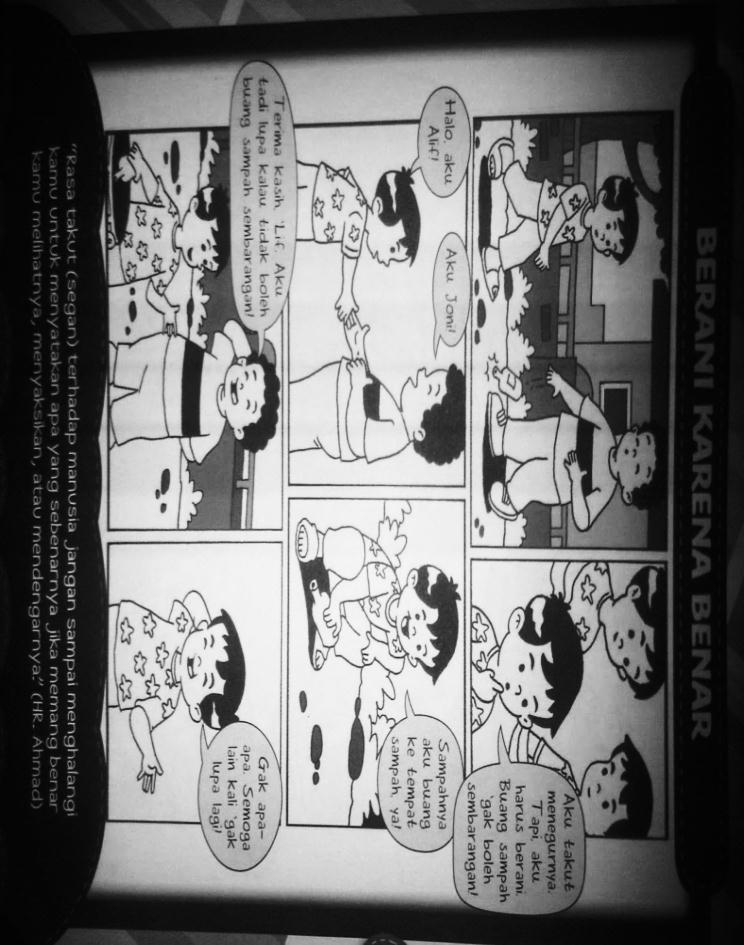 JJelaskan dengan kalimat sederhana mengapa kita tidak boleh buang sampah disembarangan tempat ?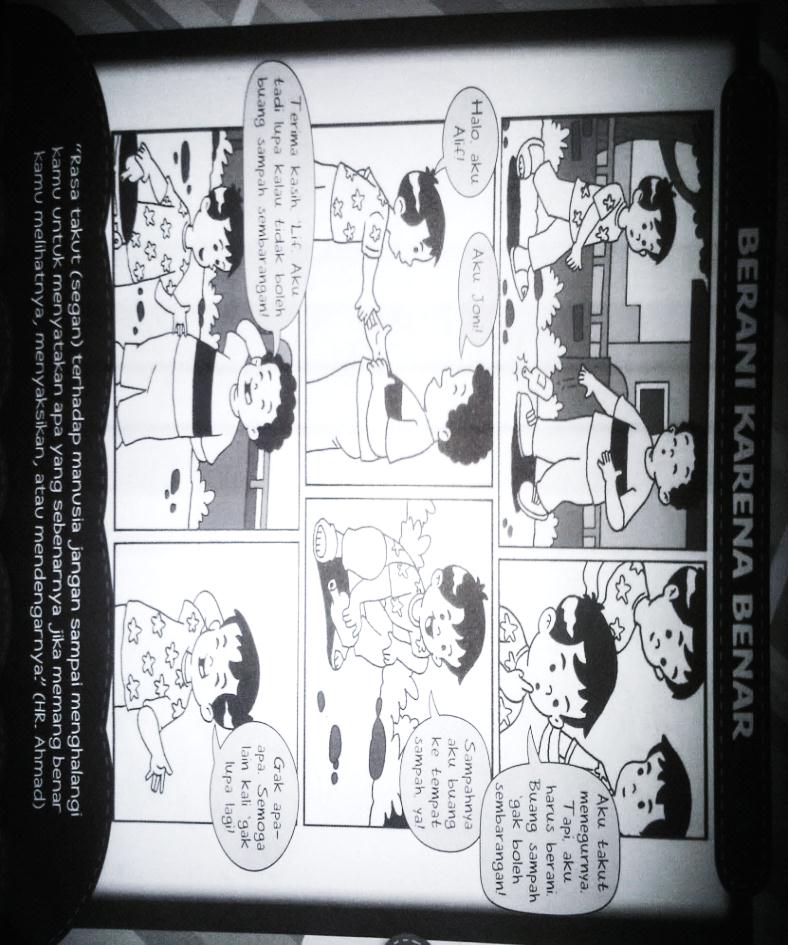 Jelaskan bagaimana perilaku  Joni  pada gambar di atas dengan menggunakan kalimat sederhana !                                        b.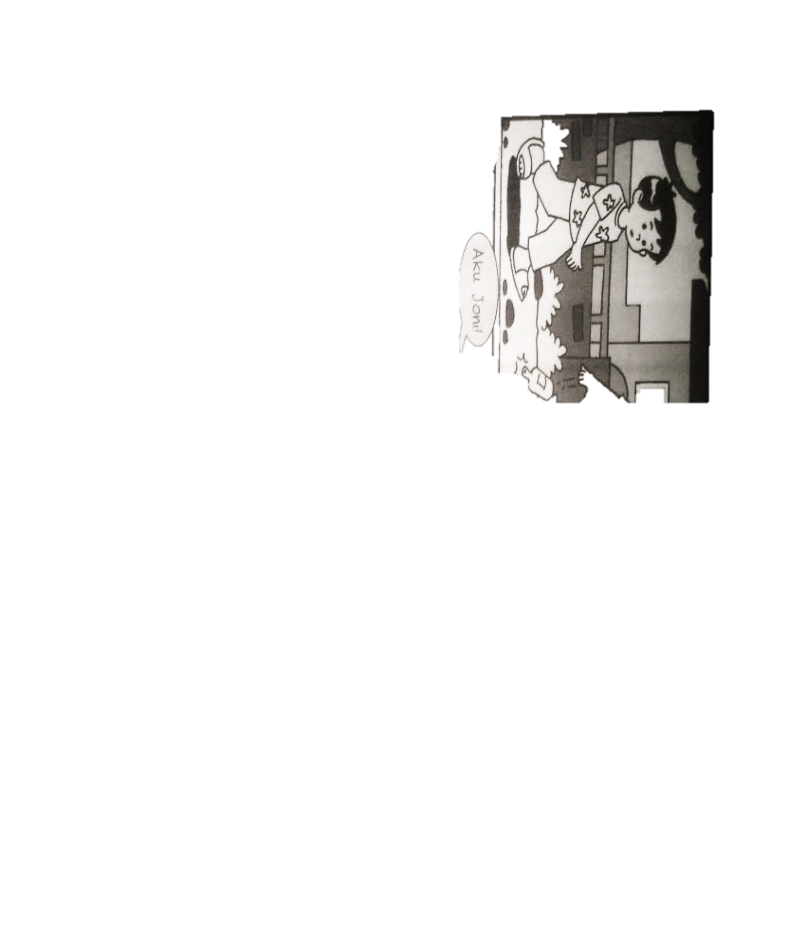 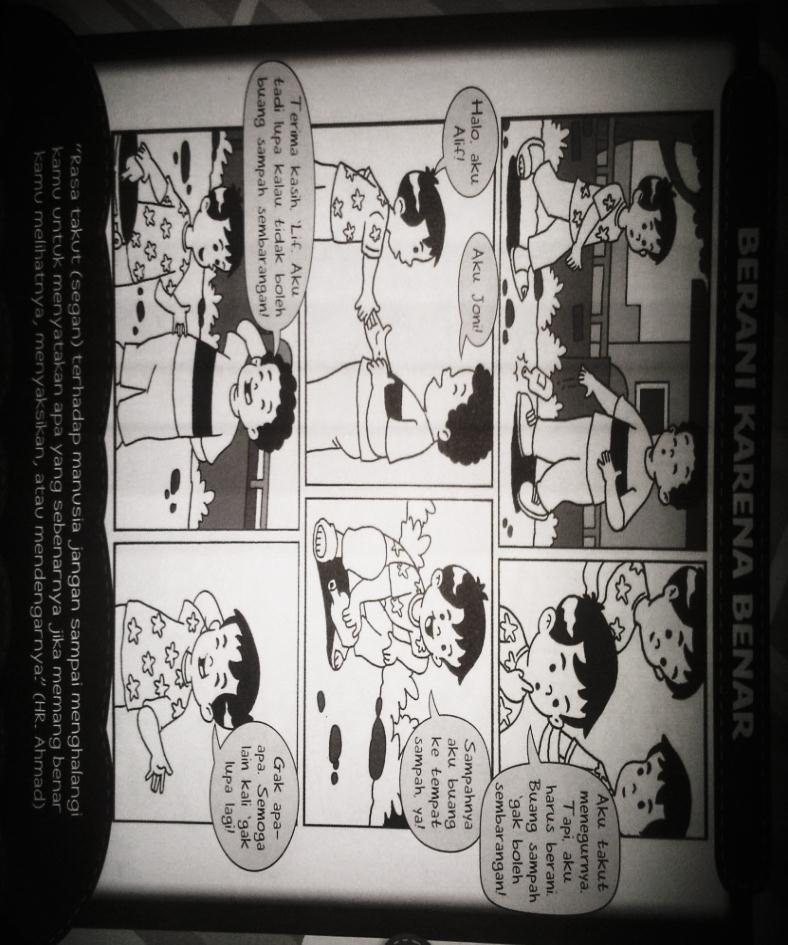 Tunjukkan manakah gambar perilaku alif menjaga kebersihan, mengapa ?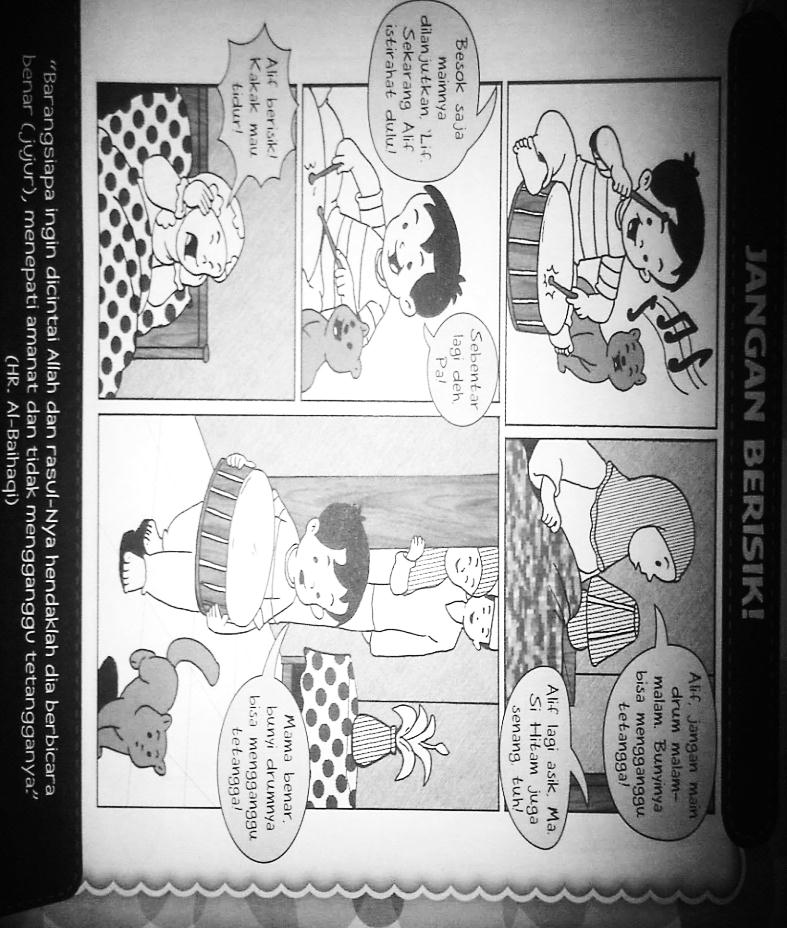 Ceritakan dengan kalimat sederhana bagaimana sikap alif pada gambar di atas !Sebutkan salah satu perilaku menghargai orang lain, mengapa ?b.                                    b.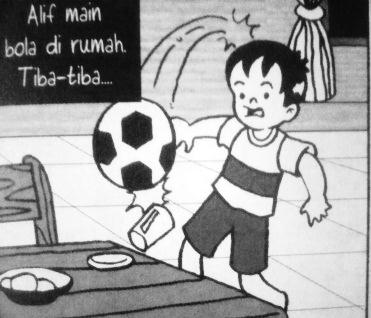 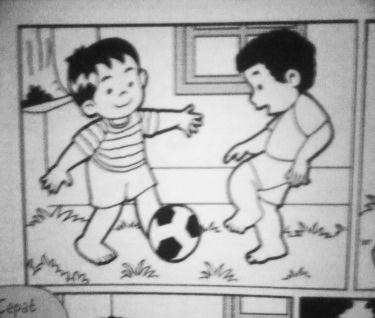 Tunjukan manakah perilaku Alif yang salah, mengapa ?